ΘΕΜΑ:  11ο τεύχος του διαδικτυακού περιοδικού «Πράσινος Πλανήτης» του ΚΠΕ Βάμου με αφιέρωμα στην Παγκόσμια Συμφωνία για τη ΒιοποικιλότηταΤο Κέντρο Εκπαίδευσης για το Περιβάλλον και την Αειφορία Κ.Ε.ΠΕ.Α (ΚΠΕ) Βάμου, στο πλαίσιο της Πράξης «ΚΕΝΤΡΑ ΠΕΡΙΒΑΛΛΟΝΤΙΚΗΣ ΕΚΠΑΙΔΕΥΣΗΣ (ΚΠΕ)-ΠΕΡΙΒΑΛΛΟΝΤΙΚΗ ΕΚΠΑΙΔΕΥΣΗ», που υλοποιείται μέσω του  Επιχειρησιακού Προγράμματος «ΑΝΑΠΤΥΞΗ ΑΝΘΡΩΠΙΝΟΥ ΔΥΝΑΜΙΚΟΥ, ΕΚΠΑΙΔΕΥΣΗ ΚΑΙ ΔΙΑ ΒΙΟΥ ΜΑΘΗΣΗ» με τη συγχρηματοδότηση της Ελλάδας και της Ευρωπαϊκής Ένωσης, κυκλοφόρησε το 11ο τεύχος του διαδικτυακού περιοδικού «Πράσινος Πλανήτης»Το διαδικτυακό αυτό περιοδικό εκδίδεται με την αξιοποίηση της πλατφόρμας και των εργαλείων που παρέχει το Πανελλήνιο Σχολικό Δίκτυο για την υποστήριξη σχολικών περιοδικών και εφημερίδων https://schoolpress.sch.gr/  Το τεύχος υπ’ αριθμόν 11 του διαδικτυακού περιοδικού «Πράσινος Πλανήτης» που εκδίδει το Κέντρο Εκπαίδευσης για το Περιβάλλον και την Αειφορία Βάμου, περιλαμβάνει θέματα όπως:Βίντεο και υλικό για την Παγκόσμια Ημέρα Νερού 2023 που είναι στις 22 ΜαρτίουΕισηγήσεις και υλικό από το Σεμινάριο του Περιφερειακού Δικτύου Περιβαλλοντικής Εκπαίδευσης  «Αλλά..ΖΩ για το Κλίμα» που συντονίζει το ΚΕΠΕΑ Βάμου που έγινε στις 3 και 4 Μαρτίου 2023Παγκόσμια Ημέρα Δράσης για το Κλίμα 3 Μαρτίου 2023, Παρασκευές για το ΚλίμαΠαρουσιάσεις προγραμμάτων και δράσεων Κέντρων Εκπαίδευσης για το Περιβάλλον και την Αειφορία από διάφορες περιοχές της χώρας μας (ΚΕΠΕΑ Καρπενησίου, Καστοριάς, Ελευθερίου – Κορδελιού).Δράση των ΚΕΠΕΑ της Κρήτης για τους Σεισμούς (15-16 Μαρτίου 2023)Σεμινάριο Εθνικού Δικτύου «Τουρισμός και Περιβάλλον» που συντονίζει το ΚΕΠΕΑ Αρχανών στις 31 ΜαρτίουΣεμινάριο του ΚΕΠΕΑ Φιλίππων «Η φωνή του πλανήτη Γη»Το κείμενο της Παγκόσμιας Συμφωνίας του Παρισιού για το ΚλίμαΒίντεο Παρουσίασης της Παγκόσμιας Συμφωνίας για το ΚλίμαΠροβλήματα λειτουργίας των ΚΕΠΕΑ όπως καταγράφονται από την Πανελλήνια Ένωση Εκπαιδευτικών για την Περιβαλλοντική Εκπαίδευση (ΠΕΕΚΠΕ)Γιατί όχι χρηματοδότηση της Περιβαλλοντικής Εκπαίδευσης από κρατικά κονδύλια;Περιβαλλοντική Εκπαίδευση και για ενήλικεςΠρογραμματισμός επισκέψεων σχολείων στο ΚΕΠΕΑ Βάμου μέχρι τον ΙούνιοΑνανέωση λειτουργίας Περιφερειακού Δικτύου Π.Ε. «Αλλάζω για το Κλίμα»Οι προστατευόμενες περιοχές Ελαφονήσι, Φαλάσαρνα και Μπάλος- Γραμπούσα στα Χανιά`Το περιοδικό είναι διαθέσιμο ελεύθερα για να το δει κανείς και να αξιοποιήσει υλικό από αυτό στο διαδίκτυο  στη διεύθυνση https://schoolpress.sch.gr/prasinosplanitis/archives/series/prasinosplanitis11Για το ΚΕΠΕΑ/ΚΠΕ ΒάμουΟ ΥπεύθυνοςΠοντικάκης Φώτιος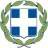 ΕΛΛΗΝΙΚΗ ΔΗΜΟΚΡΑΤΙΑΥΠΟΥΡΓΕΙΟ ΠΑΙΔΕΙΑΣ ΚΑΙ ΘΡΗΣΚΕΥΜΑΤΩΝΠΕΡΙΦΕΡΕΙΑΚΗ Δ/ΝΣΗ ΠΕ & ΔΕ ΚΡΗΤΗΣΚΕΝΤΡΟ ΕΚΠΑΙΔΕΥΣΗΣ ΓΙΑ ΤΟ ΠΕΡΙΒΑΛΛΟΝ ΚΑΙ ΤΗΝ ΑΕΙΦΟΡΙΑ ΒΑΜΟΥΕΛΛΗΝΙΚΗ ΔΗΜΟΚΡΑΤΙΑΥΠΟΥΡΓΕΙΟ ΠΑΙΔΕΙΑΣ ΚΑΙ ΘΡΗΣΚΕΥΜΑΤΩΝΠΕΡΙΦΕΡΕΙΑΚΗ Δ/ΝΣΗ ΠΕ & ΔΕ ΚΡΗΤΗΣΚΕΝΤΡΟ ΕΚΠΑΙΔΕΥΣΗΣ ΓΙΑ ΤΟ ΠΕΡΙΒΑΛΛΟΝ ΚΑΙ ΤΗΝ ΑΕΙΦΟΡΙΑ ΒΑΜΟΥΚεφαλάς, 07-03-2023 Αρ. Πρωτ. 27Δ/νση: Πληροφορίες: Τηλέφωνο:Fax: e-mail:Ιστολόγιο:Κεφαλάς Αποκορώνου 73008Ποντικάκης Φώτιος28250-8323028250-83231kpevamou@gmail.com  http://kpevamou.blogspot.gr ΠΡΟΣ: ΠΔΕ ΚρήτηςΚοιν.Συντονίστρια Εκπαίδευσης για την ΑειφορίαΥπεύθυνοι Σχολικών Δραστηριοτήτων ΠΔΕ ΚρήτηςΠΕΚΕΣ ΚρήτηςΙΝΕΔΙΒΙΜ